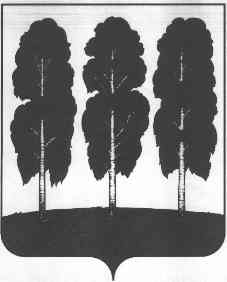 АДМИНИСТРАЦИЯ БЕРЕЗОВСКОГО РАЙОНАХАНТЫ-МАНСИЙСКОГО АВТОНОМНОГО ОКРУГА - ЮГРЫПОСТАНОВЛЕНИЕот  01.06.2021                                                                                                         № 596пгт. БерезовоО признании утратившими силу некоторых муниципальных правовых актов администрации Березовского районаВ целях приведения муниципальных правовых актов администрации Березовского района в соответствие постановлению Правительства Ханты-Мансийского автономного округа – Югры от 05.10.2018 № 336-п «О государственной программе Ханты-Мансийского автономного округа – Югры»:Признать утратившими силу постановления администрации Березовского района:- от 12.07.2019 № 837 «О порядке предоставления финансовой поддержки субъектам малого и среднего предпринимательства Березовского района и признании утратившими силу некоторых муниципальных правовых актов администрации Березовского района»;- от 02.12.2019 № 1408 «О внесении изменений в постановление администрации Березовского района от 12.07.2019 № 837 «О порядке предоставления финансовых поддержек субъектам малого и среднего предпринимательства  и признании утратившими силу некоторых муниципальных правовых актов администрации Березовского района»;- от 10.03.2020 № 175 «О внесении изменений в постановление администрации Березовского района от 12.07.2019 № 837 «О порядке предоставления финансовых поддержек субъектам малого и среднего предпринимательства  и признании утратившими силу некоторых муниципальных правовых актов администрации Березовского района»;- 21.07.2020 № 652 «О внесении изменений в постановление администрации Березовского района от 12.07.2019 № 837 «О порядке предоставления финансовых поддержек субъектам малого и среднего предпринимательства  и признании утратившими силу некоторых муниципальных правовых актов администрации Березовского района»; - от 28.08.2020 № 775 «О внесении изменений в постановление администрации Березовского района от 12.07.2019 № 837 «О порядке предоставления финансовых поддержек субъектам малого и среднего предпринимательства  и признании утратившими силу некоторых муниципальных правовых актов администрации Березовского района»;- от 20.11.2020 № 1134 «О внесении изменений в постановление администрации Березовского района от 12.07.2019 № 837 «О порядке предоставления финансовых поддержек субъектам малого и среднего предпринимательства  и признании утратившими силу некоторых муниципальных правовых актов администрации Березовского района».Опубликовать настоящее постановление в газете «Жизнь Югры» и разместить на официальном веб-сайте органов местного самоуправления Березовского района.Настоящее постановление вступает в силу после его официального опубликования.И.о. главы района                                                                                       С.Ю. Билаш